Bonjour à tousDurant cette période si particulière, je vous invite chaque jour à découvrir l'étymologie de ces mots qui ont envahi notre quotidien. En bleu, si le mot vient du latin, en jaune s'il vient du grec ! Aujourd'hui, je vous propose le mot coronavirus !Ce terme, encore inconnu il y a peu est un mot composé de deux mots latins : - corona-ae (f) qui signifie "couronne"- virus-i (n) qui signifie "poison"  Les coronavirus sont une vaste famille de virus  qui doivent leur nom à la forme de couronne qu'ont les protéines qui les enrobent.  Eh oui ! les coronavirus se prennent pour des rois ! Un  virus est une particule microscopique infectieuse qui ne peut se répliquer qu'en pénétrant dans une cellule. C'est donc un parasite.  En ce sens, il constitue bien un "poison".  Bon week-end de Pâques à tous ! Mme Berthelot. 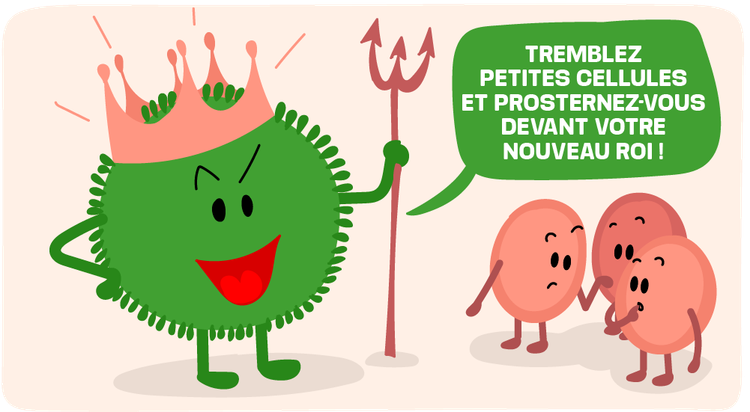 Editer